Hear UsQUALITY MANUAL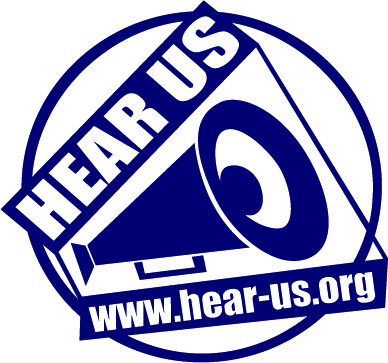 Section C: Running the OrganisationC.1.2 Trustee Application PackPurpose:Hear Us is the Mental Health Service User group for the London Borough of Croydon. The aims of Hear Us are to ensure the voices of service users are represented to bring about improvements in mental health services and the de-stigmatization of mental illness. Hear Us is managed by a group of Trustees who appoint a Chief Executive Officer (CEO). Part of the role of the CEO is to supervise paid and voluntary staff to ensure that staff have effective guidance and support. Supervision is part of the line management system and communication of the organisation.This job description may be reviewed by the Hear Us Trustee. The job description is not an exhaustive document and may be subject to change or revision in the future.  Trustees have six main duties:To ensure that their charity is carrying out its purposes for the public benefitTo comply with their charity’s governing document and the lawTo act in their charity’s best interestsTo manage their charity’s resources responsiblyTo act with reasonable care and skillTo ensure their charity is accountableA. The duties of a trustee are:to ensure that the organisation complies with its governing document, organisation law, and any other relevant legislation or regulationsto ensure that the organisation pursues its objectives as defined in its governing document to ensure the organisation applies its resources exclusively in pursuance of its objectives, i.e. the organisation must not spend money on activities which are not included in its own objectives, no matter how worthwhile or charitable those activities are to contribute actively to the board of trustees' role in giving firm strategic direction to the organisation, setting overall policy, defining goals, setting targets and evaluating performance against agreed targetsto safeguard the good name and values of the organisation to represent the company at functions and meetings as appropriateto declare any conflict of interest while carrying out the duties of a trusteeto be collectively responsible for the actions of the organisation and other trusteesto ensure the effective and efficient administration of the organisationto abide by the equal opportunities policy to ensure the financial stability of the organisation to protect and manage the property of the organisation and to ensure the proper investment of the organisation's funds to make sure the organisation is properly insured against all reasonable liabilitiesto appoint and support the employees and monitor their performancein addition to the above statutory duties of all trustees, each trustee should use any specific knowledge or experience they have to help the board of trustees reach sound decisions.  This will involve scrutinising board papers, leading discussions, focusing on key issues, and providing advice and guidance requested by the board on new initiatives, or other issues relevant to the area of, the organisation's work in which the trustee has special expertiseto attend meetings, and to read papers in advance of meetings to attend sub-committee meetings as appropriate to participate in other tasks as arise from time to time, such as interviewing new staff, helping with fundraising to keep informed about the activities of the organisation and wider issues which affect its workB. Trustee person specificationEach trustee must have:integritya commitment to the organisation and its objectivesan understanding and acceptance of the legal duties, responsibilities and liabilities of trusteeshipa willingness to devote the necessary time and effort to their duties as a trusteestrategic visiongood, independent judgement an ability to think creatively willingness to speak their mindan ability to work effectively as a member of a teamThe Board of Trustees would value skills and experience in the following areas:setting targets, monitoring and evaluating performance and programmes in commercial and non-profit organisationsfinancial managementthe type of work being done by the organisation legal mattersfundraisingrecruitment and personnel management, including a knowledge of employment legislation public relationsmarketingcomputers and information technologycampaigningeducation and learningTraining would be made availableAPPLICATION FORMPlease complete and return to above address Application for the post of: Hear Us TrusteeSURNAME (or family name): 								FORENAME: 											ADDRESS: POST CODE:											 HOME TEL NO: 											MOBLIE NO: 											E-MAIL ADDRESS:										Please feel free to elaborate on this in your personal statementPlease feel free to elaborate on this in your personal statementPOTENTIAL CONFLICTS OF INTEREST If you consider that you have any conflicts of interest in applying for this post, please identify what these are and how you would manage them.PERSONAL STATEMENTPlease use the Person Specification and Job Description to tell us what specific experience you have that will be helpful for this post (in no more than 500 words, please use additional pages if necessary)REFEREEPlease give contact details for 2 people who will be willing to give you a reference. We would prefer one to be your last or present employer but if this is more than 2 years ago, it may be more relevant to give us details of someone who knows you well. Referees will be contacted after interview.Please state any dates that you are not able to attend for interview: How much notice do you need to give before commencing work with us? Where did you hear about this post? 							As a mental health service user group, we are interested in employing people who have dealt with their own emotional distress, or have coped with their own mental illness.  Have you, either currently, or in the past, had a mental illness, or experienced a period of acute emotional distress with which you have needed help?  Yes/NoIf yes, then please describeThank you for applying for the post.  You will be notified in writing if you are selected for interview.Equality and Diversity Monitoring FormHear Us has a commitment to equality and diversity and would appreciate your help to ensure we meet this commitment by filling out this form.THANK YOU FOR COMPLETING THIS FORM.Agreed Date: 16/10/2021Review Date: 16/10/2024Version #:HU-V2SECTION D.3.1. Trustee/Director Role DescriptionSECTION D.3.1. Trustee/Director Role DescriptionPost:Trustee/DirectorResponsible to:Hear Us Board of TrusteesHours:3 Hours BimonthlyPERSON SPECIFICATIONThe following are Essential:A broad knowledge of mental/emotional distress Some understanding of how the mental health system worksAble to challenge in a supportive and sensitive wayThe following are desirable:Personal experience of mental/emotional distressExperience of working in the voluntary sectorRELEVANT QUALIFICATIONS AND COURSESRELEVANT QUALIFICATIONS AND COURSESRELEVANT QUALIFICATIONS AND COURSESTITLE OR NAMEDATEPLACERELEVANT  EMPLOYMENTInclude any Voluntary Work or Experience that may be relevantRELEVANT  EMPLOYMENTInclude any Voluntary Work or Experience that may be relevantRELEVANT  EMPLOYMENTInclude any Voluntary Work or Experience that may be relevantRELEVANT  EMPLOYMENTInclude any Voluntary Work or Experience that may be relevantRELEVANT  EMPLOYMENTInclude any Voluntary Work or Experience that may be relevantName & Address of EmployerPosition and DutiesDate FromDate ToVol / PaidREFEREE 1REFEREE 2NameNamePositionPositionAddressAddressTel NoTel NoETHNICITYETHNICITYETHNICITYETHNICITYETHNICITYETHNICITYETHNICITYETHNICITYETHNICITYETHNICITYETHNICITYAsian or Asian British:Asian or Asian British:Asian or Asian British:Asian or Asian British:Asian or Asian British:Bangladeshi  Indian  Pakistani Any other Asian background Bangladeshi  Indian  Pakistani Any other Asian background Bangladeshi  Indian  Pakistani Any other Asian background Bangladeshi  Indian  Pakistani Any other Asian background Bangladeshi  Indian  Pakistani Any other Asian background Bangladeshi  Indian  Pakistani Any other Asian background Black or Black British:Black or Black British:Black or Black British:Black or Black British:Black or Black British:Caribbean  African  Any other Black backgroundCaribbean  African  Any other Black backgroundCaribbean  African  Any other Black backgroundCaribbean  African  Any other Black backgroundCaribbean  African  Any other Black backgroundCaribbean  African  Any other Black backgroundChinese or Chinese British  Chinese or Chinese British  Chinese or Chinese British  Chinese or Chinese British  Chinese or Chinese British  Chinese or Chinese British  Other ethnic group Other ethnic group Other ethnic group Other ethnic group Other ethnic group Mixed:White & Black Caribbean White & Black Caribbean White & Black Caribbean White & Black Caribbean White & Black Caribbean White & Black Caribbean White & Black Caribbean White & Black Caribbean White & Black Caribbean White & Black African Mixed:White & Asian White & Asian White & Asian White & Asian White & Asian Any other Mixed background Any other Mixed background Any other Mixed background Any other Mixed background Any other Mixed background White:English, Welsh, Scottish, Northern Irish or British    Irish English, Welsh, Scottish, Northern Irish or British    Irish English, Welsh, Scottish, Northern Irish or British    Irish English, Welsh, Scottish, Northern Irish or British    Irish English, Welsh, Scottish, Northern Irish or British    Irish English, Welsh, Scottish, Northern Irish or British    Irish English, Welsh, Scottish, Northern Irish or British    Irish English, Welsh, Scottish, Northern Irish or British    Irish English, Welsh, Scottish, Northern Irish or British    Irish English, Welsh, Scottish, Northern Irish or British    Irish Gypsy or Irish Traveller Gypsy or Irish Traveller Gypsy or Irish Traveller Gypsy or Irish Traveller Gypsy or Irish Traveller Gypsy or Irish Traveller Gypsy or Irish Traveller Gypsy or Irish Traveller Other White background Other White background Other White background GENDERGENDERGENDERFemale   Male   Transgender    Female   Male   Transgender    Female   Male   Transgender    Female   Male   Transgender    Female   Male   Transgender    Female   Male   Transgender    Female   Male   Transgender    Female   Male   Transgender    SEXUALITYSEXUALITYSEXUALITYSEXUALITYHeterosexual   Bisexual    Heterosexual   Bisexual    Heterosexual   Bisexual    Heterosexual   Bisexual    Gay   Lesbian   Other  Gay   Lesbian   Other  Gay   Lesbian   Other  RELIGION:RELIGION:MARITAL STATUS:MARITAL STATUS:MARITAL STATUS:MARITAL STATUS:MARITAL STATUS:ACCOMMODATION TYPE:ACCOMMODATION TYPE:ACCOMMODATION TYPE:ACCOMMODATION TYPE:ACCOMMODATION TYPE:ACCOMMODATION TYPE:ACCOMMODATION TYPE:IMMIGRATION STATUSIMMIGRATION STATUSIMMIGRATION STATUSIMMIGRATION STATUSIMMIGRATION STATUSIMMIGRATION STATUSIMMIGRATION STATUSVersion #AuthorDateVersion NotesHU-V2Tim OldhamTim Oldham16/10/2021Updated Equal Ops Form